Указ об объявлении в России нерабочих днейПрезидент подписал Указ «Об объявлении в Российской Федерации нерабочих дней».25 марта 2020 года19:00Текст Указа:В целях обеспечения санитарно-эпидемиологического благополучия населения на территории Российской Федерации и в соответствии со статьей 80 Конституции Российской Федерации постановляю:1. Установить с 30 марта по 3 апреля 2020 г. нерабочие дни с сохранением за работниками заработной платы.2. Настоящий Указ не распространяется на работников:а) непрерывно действующих организаций;б) медицинских и аптечных организаций;в) организаций, обеспечивающих население продуктами питания и товарами первой необходимости;г) организаций, выполняющих неотложные работы в условиях чрезвычайных обстоятельств, в иных случаях, ставящих под угрозу жизнь или нормальные жизненные условия населения;д) организаций, осуществляющих неотложные ремонтные и погрузочно-разгрузочные работы.3. Федеральным органам государственной власти определить численность федеральных государственных служащих, обеспечивающих с 30 марта по 3 апреля 2020 г. функционирование этих органов.4. Органам государственной власти субъектов Российской Федерации и органам местного самоуправления определить в зависимости от санитарно-эпидемиологической обстановки на соответствующей территории Российской Федерации численность государственных и муниципальных служащих, обеспечивающих с 30 марта по 3 апреля 2020 г. функционирование этих органов.5. Организациям, осуществляющим производство и выпуск средств массовой информации, определить численность работников, обеспечивающих с 30 марта по 3 апреля 2020 г. функционирование этих организаций.6. Настоящий Указ вступает в силу со дня его официального опубликования.Согласно указу, он не распространяется на работников непрерывно действующих организаций; медицинских и аптечных организаций; организаций, обеспечивающих население продуктами питания и товарами первой необходимости; организаций, выполняющих неотложные работы в условиях чрезвычайных обстоятельств, в иных случаях, ставящих под угрозу жизнь или нормальные жизненные условия населения; организаций, осуществляющих неотложные ремонтные и погрузочно-разгрузочные работы.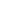 Федеральным органам власти, а также органам власти в регионах поручено от санитарно-эпидемиологической обстановки определить численность служащих, которые должны будут работать с 30 марта по 3 апреля, отмечается в тексте указа. «Крайне важно предотвратить угрозу быстрого распространения болезни. Поэтому объявляю следующую неделю нерабочей с сохранением заработной платы. То есть выходные продлятся с субботы 28 марта по воскресенье 5 апреля», — сказал он.Естественно, все структуры жизнеобеспечения, медучреждения, аптеки, магазины, учреждения, обеспечивающие банковские и финансовые расчеты, транспорт, а также органы власти всех уровней продолжат свою работу.Владимир Путин«Длинные выходные предусмотрены, чтобы снизить скорость распространения болезни. Обращаюсь ко всем гражданам страны, давайте не будем поступать, полагаясь на наш русский «авось», — сказал Путин.